UMW/AZ/PN-71/20								Wrocław, 09.07.2020r.SPECYFIKACJA ISTOTNYCH WARUNKÓW ZAMÓWIENIANr UMW/AZ/PN-71/20NAZWA POSTĘPOWANIA  Sukcesywna dostawa oleju opałowego do kotłowni Uniwersytetu Medycznego we Wrocławiu, mieszczącej się w Domu Studenckim „Bliźniak” przy ul. Wojciecha z Brudzewa 12.TRYB POSTĘPOWANIAPrzetarg nieograniczony o wartości szacunkowej mniejszej niż 214 tys. EURO(art. 10 ust. 1 oraz art. 39 – 46 Prawa zamówień publicznych)  MIEJSCE I TERMIN SKŁADANIA I OTWARCIA OFERTTermin składania ofert – do dnia 17.07.2020 r. do godz. 09:00Termin otwarcia ofert – dnia 17.07.2020 r. o godz. 10:00Miejsce składania ofert: Dział Zamówień Publicznych UMW,ul. Marcinkowskiego 2-6; 50-368 Wrocław, pokój 3A 110.1Miejsce otwarcia ofert:Dział Zamówień Publicznych UMW,ul. Marcinkowskiego 2-6; 50-368 Wrocław, pokój 3A 108.1             Z upoważnienia Rektora UMWp.o. Kanclerza UMW /-/Dr med. Maciej Maria KowalskiNazwa (firma) oraz adres ZamawiającegoUniwersytet Medyczny im. Piastów Śląskich we Wrocławiu Wybrzeże Pasteura 1, 50-367 Wrocławtelefon 71 / 784 10 02, faks 71 / 784 00 07 www.umed.wroc.plTryb udzielenia zamówieniaPostępowanie prowadzone jest zgodnie z przepisami Ustawy z dnia 29 stycznia 2004 roku – Prawo zamówień publicznych (tekst jedn. – Dz. U. z 2019 r., poz. 1843), zwanej dalej „Pzp”. Postępowanie prowadzone jest w trybie przetargu nieograniczonego (podst. prawna: art. 10 ust. 1 oraz art. 39-46 Pzp).Do czynności podejmowanych przez Zamawiającego i Wykonawców stosować się będzie przepisy ustawy z dnia 23 kwietnia 1964 r. – Kodeks cywilny (tekst jedn. - Dz. U. z 2019 r., poz. 1145, ze zm.), jeżeli przepisy Pzp nie stanowią inaczej.Opis przedmiotu zamówieniaPrzedmiotem zamówienia jest: Sukcesywna dostawa oleju opałowego do kotłowni Uniwersytetu Medycznego we Wrocławiu, mieszczącej się w Domu Studenckim „Bliźniak” przy ul. Wojciecha z Brudzewa 12 w ilości do 300 000 litrów. Przedmiot zamówienia obejmuje załadunek, transport do miejsca przeznaczenia oraz wyładunek oleju. Wykonawca będzie dostarczał olej opałowy, bez dodatkowych opłat, sukcesywnie:własnym środkiem transportu wyposażonym w legalizowany przyrząd pomiarowy do napełniania i opróżniania cysterny (legalizacja urządzeń pomiarowych z Urzędu Wag i Miar) w ilości jednorazowej ok. 18 000 litrówwraz ze świadectwem jakości opału wystawionym przez producenta – przy każdorazowej dostawie paliwaWymagane parametry oleju opałowego:	Olej barwiony	czerwony	Gęstość	0,840 g/m3	Wartość opałowa	42,5 do 46 MJ/kg	Dopuszczalna zawartość siarki	0,10% (m/m)	Temperatura płynięcia	nie mniej niż -25˚CPodane w Formularzu ofertowym ilości stanowią jedynie prognozę, potrzebną do porównania ofert. W toku realizacji umowy Zamawiający będzie zamawiał olej opałowy w ilościach zgodnych z rzeczywistymi potrzebami Zamawiającego.Paliwo każdorazowo dostarczane będzie wraz ze świadectwem jakości.Cysterny Wykonawcze Wykonawcy posiadać będą przepływomierze paliwa z ważnym świadectwem legalizacji. Ilość paliwa wskazana na liczniku przepływomierza, będzie ilością dostarczoną do Zamawiającego.Wykonawca zapewnia Zamawiającego o dostawie paliwa oryginalnie zaplombowanego 
o parametrach zgodnych z obowiązującymi normami technicznymi ZN/ITN – PKN S.A./NF-219/2000 i jakości zgodnej z załączonym świadectwem, a także w ilości zgodnej z wydanymi dokumentami przewozowymi.Reklamacje jakościowe po dostawie paliwa rozpatrywane będą po komisyjnym pobraniu próbek przy udziale przedstawiciela Zamawiającego i Wykonawcy. Podstawą uznania reklamacji będzie okoliczność pozwalająca stwierdzić zmniejszenie użyteczności produktu oraz odstępstwo od norm technicznych ZN/ITN – PKN S.A./NF-219/2000Kod CPV:CPV: 09135100-5 Olej opałowyZamawiający nie przewiduje  możliwości udzielania zamówień, o których mowa w art. 67 ust. 1 pkt 7 Pzp. Zamawiający nie przewiduje zawarcia umowy ramowej.Udział podwykonawców:Wykonawca może powierzyć wykonanie części zamówienia podwykonawcy. Zamawiający nie zastrzega obowiązku osobistego wykonania przez Wykonawcę prac związanych z rozmieszczeniem i instalacją przedmiotu dostawy.Zamawiający żąda wskazania przez Wykonawcę części zamówienia, których wykonanie zamierza powierzyć podwykonawcom, i podania przez Wykonawcę firm podwykonawców.Jeżeli Zamawiający stwierdzi, że wobec danego podwykonawcy zachodzą podstawy wykluczenia, Wykonawca obowiązany jest zastąpić tego podwykonawcę lub zrezygnować z powierzenia wykonania części zamówienia podwykonawcy.Postanowienie ppkt. 4 stosuje się wobec dalszych podwykonawców.Powierzenie wykonania części zamówienia podwykonawcom nie zwalnia Wykonawcy z odpowiedzialności za należyte wykonanie tego zamówienia.Zgodnie z art. 13 ust. 1 i 2 rozporządzenia Parlamentu Europejskiego i Rady (UE) 2016/679 z dnia 27 kwietnia 2016 r. w sprawie ochrony osób fizycznych w związku z przetwarzaniem danych osobowych i w sprawie swobodnego przepływu takich danych oraz uchylenia dyrektywy 95/46/WE (ogólne rozporządzenie o ochronie danych, Dz. Urz. UE L 119 z 04.05.2016, str. 1), dalej „RODO”, Zamawiający informuje, że: administratorem danych osobowych Wykonawców i osób uczestniczących w przedmiotowym postępowaniu jest Zamawiający;Zamawiający wyznaczył Inspektora Ochrony Danych, z którym można się kontaktować w sprawach dotyczących przetwarzania danych osobowych pod adresem e-mail: iod@umed.wroc.pl;Dane osobowe Wykonawców i osób uczestniczących w przedmiotowym postępowaniu przetwarzane będą na podstawie art. 6 ust. 1 lit. c RODO w celu związanym z przedmiotowym postępowaniem o udzielenie zamówienia publicznego;Odbiorcami danych osobowych Wykonawców i osób uczestniczących w przedmiotowym postępowaniu będą osoby lub podmioty, którym udostępniona zostanie dokumentacja postępowania w oparciu o art. 8 oraz art. 96 ust. 3 Pzp;  dane osobowe osób uczestniczących w przedmiotowym postępowaniu będą przechowywane, zgodnie z art. 97 ust. 1 Pzp, przez okres 4 lat od dnia zakończenia postępowania o udzielenie zamówienia, a jeżeli czas trwania umowy przekracza 4 lata, okres przechowywania obejmuje cały czas trwania umowy;obowiązek podania przez Wykonawcę danych osobowych bezpośrednio jego dotyczących oraz danych osób uczestniczących w postępowaniu jest wymogiem ustawowym określonym w przepisach Pzp, związanym z udziałem w postępowaniu o udzielenie zamówienia publicznego; konsekwencje niepodania określonych danych wynikają z Pzp;  w odniesieniu do danych osobowych osób uczestniczących w przedmiotowym postępowaniu decyzje nie będą podejmowane w sposób zautomatyzowany, stosowanie do art. 22 RODO;osoby uczestniczące w przedmiotowym postępowaniu posiadają:na podstawie art. 15 RODO prawo dostępu do danych osobowych bezpośrednio ich dotyczących;na podstawie art. 16 RODO prawo do sprostowania przez Wykonawcę uczestniczącego w przedmiotowym postępowaniu danych osobowych (skorzystanie z prawa do sprostowania nie może skutkować zmianą wyniku postępowania o udzielenie zamówienia publicznego ani zmianą postanowień umowy w zakresie niezgodnym z Pzp oraz nie może naruszać integralności protokołu oraz jego załączników);na podstawie art. 18 RODO prawo żądania od administratora ograniczenia przetwarzania danych osobowych z zastrzeżeniem przypadków, o których mowa w art. 18 ust. 2 RODO (prawo do ograniczenia przetwarzania nie ma zastosowania w odniesieniu do przechowywania, w celu zapewnienia korzystania ze środków ochrony prawnej lub w celu ochrony praw innej osoby fizycznej lub prawnej, lub z uwagi na ważne względy interesu publicznego Unii Europejskiej lub państwa członkowskiego);  prawo do wniesienia skargi do Prezesa Urzędu Ochrony Danych Osobowych, gdy uzna, że przetwarzanie danych osobowych dotyczących wykonawców i uczestników przedmiotowego zamówienia narusza przepisy RODO;nie przysługuje Wykonawcy i osobom uczestniczącym w przedmiotowym postępowaniu:w związku z art. 17 ust. 3 lit. b, d lub e RODO prawo do usunięcia danych osobowych;prawo do przenoszenia danych osobowych, o którym mowa w art. 20 RODO;na podstawie art. 21 RODO prawo sprzeciwu, wobec przetwarzania danych osobowych, gdyż podstawą prawną przetwarzania danych osobowych Wykonawców i osób uczestniczących w przedmiotowym postępowaniu jest art. 6 ust. 1 lit. c RODO. Termin realizacji Termin realizacji przedmiotu zamówienia: Wykonawca będzie realizował przedmiot zamówienia 
od dnia 06.11.2020 r. do wyczerpania kwoty równej cenie oferty, jednak nie dłużej niż przez okres 12 miesięcy od dnia podpisania umowy.Wykonawca będzie realizował przedmiot zamówienia sukcesywnie w ilościach wynikających 
z bieżących potrzeb Zamawiającego, każdorazowo w terminie określonym przez Wykonawcę 
w ofercie, nie dłuższym niż 48 godzin (w dniach od poniedziałku do piątku) od telefonicznego złożenia zamówienia przekazanego przez pracownika Działu Eksploatacji UMW, w ilości jednorazowej ok. 18 000 litrów.Warunki udziału w postępowaniu O udzielenie zamówienia mogą się ubiegać Wykonawcy, którzy:nie podlegają wykluczeniu;spełniają warunki udziału w postępowaniu, dotyczące: kompetencji lub uprawnień do prowadzenia określonej działalności zawodowej, o ile wynika to z odrębnych przepisów, tj. posiadają aktualną koncesję na wykonywanie działalności gospodarczej w zakresie obrotu paliwami, o której mowa w art. 32 ust. 1 pkt 4 ustawy z dnia 10 kwietnia 1997 r. Prawo energetyczne (t.j. Dz. U. z 2020 r., poz. 843)sytuacji ekonomicznej lub finansowej – Zamawiający uzna warunek za spełniony, jeżeli:Wykonawca jest ubezpieczony od odpowiedzialności cywilnej w zakresie prowadzonej działalności związanej z przedmiotem zamówienia na kwotę 
min. 500 000,00 PLN (słownie: pięćset tysięcy 00/100 PLN).Dla wartości wskazanych przez Wykonawcę w walucie innej niż PLN, Zamawiający przyjmie przelicznik według średniego kursu NBP z dnia wszczęcia niniejszego postępowania, a jeżeli średni kurs nie będzie w tym dniu publikowany, to Zamawiający przyjmie kurs średni z ostatniej tabeli przed wszczęciem postępowania.zdolności technicznej lub zawodowej.Zamawiający nie wyznacza szczegółowego warunku w tym zakresie.Zamawiający może, na każdym etapie postępowania, uznać, że Wykonawca nie posiada wymaganych zdolności, jeżeli zaangażowanie zasobów technicznych lub zawodowych Wykonawcy w inne przedsięwzięcia gospodarcze Wykonawcy może mieć negatywny wpływ na realizację zamówienia.W wypadku Wykonawców wspólnie ubiegających się o udzielenie zamówienia, warunek 
o którym mowa w ppkt.1.1) jest spełniony, gdy żaden z podmiotów składających wspólną ofertę nie podlega wykluczeniu, warunek, o którym mowa w ppkt. 1.2) lit. b), zostanie spełniony, gdy podmioty składające wspólną ofertę spełniają go łącznie, natomiast warunek, o którym mowa w ppkt. 1.2) lit. a) mogą wykazać jedynie te podmioty, które będą realizować część zamówienia, do której wykonania wymagane jest posiadanie wymienionych uprawnień. Wykonawca może w celu potwierdzenia spełniania warunków, o których mowa w ppkt. 1.2), w stosownych sytuacjach oraz w odniesieniu do konkretnego zamówienia, lub jego części, polegać na zdolnościach technicznych lub zawodowych lub sytuacji finansowej lub ekonomicznej innych podmiotów, niezależnie od charakteru prawnego łączących go z nim stosunków prawnych. Wykonawca, który polega na zdolnościach lub sytuacji innych podmiotów, musi udowodnić Zamawiającemu, że realizując zamówienie, będzie dysponował niezbędnymi zasobami tych podmiotów, w szczególności przedstawiając zobowiązanie tych podmiotów do oddania mu do dyspozycji niezbędnych zasobów na potrzeby realizacji zamówienia.Zamawiający ocenia, czy udostępniane Wykonawcy przez inne podmioty zdolności techniczne lub zawodowe lub ich sytuacja finansowa lub ekonomiczna, pozwalają na wykazanie przez Wykonawcę spełniania warunków udziału w postępowaniu oraz bada, czy nie zachodzą wobec tego podmiotu podstawy wykluczenia, o których mowa w art. 24 ust. 1 pkt 13-22.Wykonawca, który polega na sytuacji finansowej lub ekonomicznej innych podmiotów, odpowiada solidarnie z podmiotem, który zobowiązał się do udostępnienia zasobów, za szkodę poniesioną przez zamawiającego powstałą wskutek nieudostępnienia tych zasobów, chyba że za nieudostępnienie zasobów nie ponosi winy.Jeżeli zdolności techniczne lub zawodowe lub sytuacja ekonomiczna lub finansowa, podmiotu, o którym mowa w pkt. 4, nie potwierdzają spełnienia przez wykonawcę warunków udziału w postępowaniu lub zachodzą wobec tych podmiotów podstawy wykluczenia, zamawiający żąda, aby wykonawca w terminie określonym przez zamawiającego:zastąpił ten podmiot innym podmiotem lub podmiotami lub zobowiązał się do osobistego wykonania odpowiedniej części zamówienia, jeżeli wykaże zdolności techniczne lub zawodowe lub sytuację finansową lub ekonomiczną, o których mowa w ppkt. 1.2).Zgodnie z treścią art. 24aa ust. 1 Pzp., Zamawiający najpierw dokona oceny ofert, a następnie zbada, czy Wykonawca, którego oferta została oceniona jako najkorzystniejsza, nie podlega wykluczeniu oraz spełnia warunki udziału w postępowaniu.Podstawy wykluczenia, o których mowa w art. 24 ust. 5 Pzp. Zamawiający nie przewiduje wykluczenia Wykonawcy na podstawie przesłanek, o których mowa 
w art. 24 ust. 5 Pzp.Wykaz oświadczeń lub dokumentów, potwierdzających brak podstaw wykluczenia.Do oferty każdy Wykonawca musi dołączyć aktualne na dzień składania ofert oświadczenie 
w zakresie wskazanym w załączniku nr 2 do SIWZ. Informacje zawarte w oświadczeniu będą stanowić wstępne potwierdzenie, że Wykonawca nie podlega wykluczeniu z postępowaniu oraz spełnia warunki udziału w postępowaniu..W wypadku wspólnego ubiegania się o zamówienie przez Wykonawców, oświadczenie składa każdy z Wykonawców wspólnie ubiegających się o zamówienie. Dokumenty 
te potwierdzają brak podstaw wykluczenia w zakresie, w którym każdy z Wykonawców wykazuje brak podstaw wykluczenia.Wykonawca, który zamierza powierzyć wykonanie części zamówienia podwykonawcom, w celu wykazania braku istnienia wobec nich podstaw wykluczenia z udziału w postępowaniu zamieszcza informacje o podwykonawcach w oświadczeniu, o których mowa w pkt 1.Wykonawca, który powołuje się na zasoby innych podmiotów, w celu wykazania braku istnienia wobec nich podstaw wykluczenia oraz spełniania, w zakresie, w jakim powołuje się na ich zasoby, warunków udziału w postępowaniu, zamieszcza informacje o tych podmiotach w oświadczeniu, o którym mowa w pkt. 1.Zamawiający przed udzieleniem zamówienia, wezwie Wykonawcę, którego oferta została najwyżej oceniona, do złożenia w wyznaczonym, nie krótszym niż 5 dni, terminie aktualnych na dzień złożenia oświadczeń lub dokumentów:Aktualnej koncesji na wykonywanie działalności gospodarczej w zakresie obrotu paliwami,Dokumentu potwierdzającego, że Wykonawca jest ubezpieczony od odpowiedzialności cywilnej w zakresie prowadzonej działalności związanej z przedmiotem zamówienia na sumę gwarancyjną wynoszącą min. 500 000 PLN.Wykonawca, który podlega wykluczeniu na podstawie art. 24 ust. 1 pkt 13 i 14 oraz 16–20 ustawy Pzp, może przedstawić, w ramach tzw. „procedury samooczyszczenia się”, dowody na to, że podjęte przez niego środki są wystarczające do wykazania jego rzetelności, w szczególności udowodnić naprawienie szkody wyrządzonej przestępstwem lub przestępstwem skarbowym, zadośćuczynienie pieniężne za doznaną krzywdę lub naprawienie szkody, wyczerpujące wyjaśnienie stanu faktycznego oraz współpracę z organami ścigania oraz podjęcie konkretnych środków technicznych, organizacyjnych i kadrowych, które są odpowiednie dla zapobiegania dalszym przestępstwom lub przestępstwom skarbowym lub nieprawidłowemu postępowaniu Wykonawcy. Postanowienia zdania pierwszego nie stosuje się, jeżeli wobec Wykonawcy, będącego podmiotem zbiorowym, orzeczono prawomocnym wyrokiem sądu zakaz ubiegania się o udzielenie zamówienia oraz nie upłynął określony w tym wyroku okres obowiązywania tego zakazu. Wykonawca nie podlega wykluczeniu, jeżeli Zamawiający, uwzględniając wagę i szczególne okoliczności czynu Wykonawcy, uzna za wystarczające przedstawione dowody.Wykonawca w terminie 3 dni od dnia zamieszczenia na stronie internetowej informacji, o której mowa w art. 86 ust. 5 Pzp, przekaże Zamawiającemu oświadczenie o przynależności lub braku przynależności do tej samej grupy kapitałowej, o której mowa w art. 24 ust. 1 pkt 23 Pzp. Wraz ze złożeniem oświadczenia, Wykonawca może przedstawić dowody, że powiązania z innym Wykonawcą nie prowadzą do zakłócenia konkurencji w postępowaniu o udzielenie zamówienia. Wzór Oświadczenia stanowi Załącznik nr 4 do SIWZ.W zakresie nieuregulowanym w SIWZ, zastosowanie mają przepisy rozporządzenia Ministra Rozwoju z dnia 26. 07. 2016 r. w sprawie rodzajów dokumentów, jakich może żądać zamawiający od Wykonawcy w postępowaniu o udzielenie zamówienia (Dz. U. z 2016 r., poz. 1126, z późn. zm.), z tym, że, zgodnie z § 2 rozporządzenia Ministra Przedsiębiorczości i Technologii z dnia 16. 10. 2018r. zmieniającego ww. rozporządzenie, ogłoszonego w Dz. U. z 2018 r, poz. 1993: oświadczenie, o którym mowa w pkt. 4, składane jest w oryginale lub kopii poświadczonej za zgodność z oryginałem, poświadczenie za zgodność z oryginałem następuje przez opatrzenie kopii oświadczenia, własnoręcznym podpisem.Jeżeli Wykonawca nie złoży oświadczenia, o którym mowa w pkt 1, oświadczeń lub dokumentów potwierdzających okoliczności, o których mowa w Rozdziale V pkt 1 SIWZ, lub innych dokumentów niezbędnych do przeprowadzenia postępowania, oświadczenia lub dokumenty są niekompletne, zawierają błędy lub budzą wskazane przez Zamawiającego wątpliwości, Zamawiający wezwie do ich złożenia, uzupełnienia lub poprawienia lub do udzielania wyjaśnień w terminie przez siebie wskazanym, chyba że mimo ich złożenia, uzupełnienia lub poprawienia lub udzielenia wyjaśnień oferta Wykonawcy podlega odrzuceniu albo konieczne byłoby unieważnienie postępowania.Informacje o sposobie porozumiewania się Zamawiającego z Wykonawcami oraz przekazywania oświadczeń lub dokumentów, a także wskazanie osób uprawnionych do porozumiewania się z Wykonawcami.Ze strony Zamawiającego pracownikiem upoważnionym do porozumiewania się z Wykonawcami w sprawach zamówienia jest: Violetta Burzyńska-Oskroba – Dział Zamówień Publicznych UMW – faks 71 / 784-00-45; 
e-mail: violetta.burzynska-oskroba@umed.wroc.plWykonawca i Zamawiający będą obowiązani przekazywać oświadczenia, wnioski, zawiadomienia oraz informacje drogą elektroniczną lub faksem, a każda ze stron na żądanie drugiej niezwłocznie potwierdzi fakt ich otrzymania. W każdym wypadku dopuszczalna też będzie forma pisemna porozumiewania się stron postępowania. Forma pisemna papierowa będzie obligatoryjna dla oferty (również jej zmiany i wycofania), umowy oraz oświadczeń i dokumentów, wymienionych w Rozdziale VII SIWZ (również w wypadku ich złożenia w wyniku wezwania, o którym mowa w Rozdziale VII pkt 6 SIWZ).Wykonawca może zwrócić się do Zamawiającego o wyjaśnienie treści SIWZ. Zamawiający niezwłocznie udzieli wyjaśnień, jednak nie później niż na 2 dni przed upływem terminu składania ofert, pod warunkiem, że wniosek o wyjaśnienie treści SIWZ wpłynął do Zamawiającego nie później niż do końca dnia, w którym upływa połowa wyznaczonego terminu składania ofert.Jeżeli wniosek o wyjaśnienie treści SIWZ wpłynął po upływie terminu składania wniosku, o którym mowa w pkt 3, lub dotyczy udzielonych wyjaśnień, Zamawiający może udzielić wyjaśnień albo pozostawić wniosek bez rozpoznania. Przedłużenie terminu składania ofert nie wpływa na bieg terminu składania wniosku, o którym mowa w pkt 3.Pytanie powinno być opatrzone nazwą składającego je Wykonawcy. Treść zapytań wraz z wyjaśnieniami Zamawiający zamieści na stronie internetowej www.umed.wroc.pl, w rubryce dotyczącej niniejszego postępowania, bez ujawniania źródła zapytania. Wykonawcy proszeni są, o ile to możliwe, o przekazanie treści zapytań również drogą elektroniczną, w formacie edytowalnym („.doc”, „.docx”, itp.).Zamawiający nie będzie zwoływać zebrania wszystkich Wykonawców, o którym mowa w art. 38 ust. 3 Pzp, w celu wyjaśnienia wątpliwości dotyczących treści SIWZ.Jeżeli Zamawiający wprowadzi przed terminem składania ofert jakiekolwiek zmiany w treści SIWZ, zostaną one zamieszczone na stronie internetowej www.umed.wroc.pl w rubryce przeznaczonej dla niniejszego postępowania.Wymagania dotyczące wadium. Zamawiający nie żąda wniesienia wadium.Termin związania ofertą.Wykonawca pozostaje związany złożoną ofertą przez okres 30 dni.Bieg terminu związania ofertą rozpoczyna się wraz z upływem terminu składania ofert.Opis sposobu przygotowywania ofert.Zamawiający nie dopuszcza składanie ofert częściowych. Wykonawca może złożyć tylko jedną ofertę.Nie dopuszcza się składania ofert wariantowych.Wykonawca ponosi wszelkie koszty związane z przygotowaniem i złożeniem oferty. Oferta powinna zawierać: Formularz ofertowy (wzór – załącznik nr 1  do SIWZ) – wypełniony przez Wykonawcę, Oświadczenie wymienione w Rozdziale VII pkt 1 – 4 (wzór załącznik nr 2 do SIWZ) – wypełnione przez Wykonawcę,Zobowiązanie, o którym mowa w Rozdziale V pkt. 5 niniejszej Siwz – jeżeli dotyczyPełnomocnictwa osób podpisujących ofertę do podejmowania zobowiązań w imieniu Wykonawcy – jeżeli dotyczy. Pełnomocnictwa winny być przedłożone w formie oryginału lub kopii poświadczonej notarialnie.Załączniki do SIWZ są wzorami. Zamawiający zaleca ich użycie w składanej ofercie. Dopuszcza się zamieszczenie w ofercie załączników opracowanych przez Wykonawcę, pod warunkiem jednak, że ich treść będzie odpowiadała treści formularzy załączonych do SIWZ.  Oferta, aby była ważna, musi być podpisana przez Wykonawcę, przedstawicieli Wykonawcy wymienionych w aktualnych dokumentach rejestrowych firmy lub osoby po stronie Wykonawcy upoważnionej do zaciągania zobowiązań w jego imieniu. Formalne upoważnienie powinno być wówczas dołączone do oferty. Zaleca się, by podpisy wyżej określonych osób złożone były na formularzu oferty oraz na wszystkich załączonych dokumentach. Wszystkie strony, na których zostaną dokonane poprawki lub korekty błędów, powinny być parafowane przy miejscu naniesienia tych poprawek (korekt) przez osoby podpisujące ofertę. Oferta powinna być sporządzona w języku polskim.Oferta powinna być jednoznaczna, tzn. sporządzona bez dopisków, opcji i wariantów oraz spięta w sposób trwały. W celu usprawnienia pracy komisji przetargowej Wykonawcy proszeni są o ponumerowanie kolejno stron. Nie ujawnia się informacji stanowiących tajemnicę przedsiębiorstwa w rozumieniu przepisów o zwalczaniu nieuczciwej konkurencji, jeżeli Wykonawca, nie później niż w terminie składania ofert, zastrzegł, że nie mogą być one udostępniane oraz wykazał, iż zastrzeżone informacje stanowią tajemnicę przedsiębiorstwa. Wykonawca nie może zastrzec informacji podawanych podczas otwarcia ofert, o których mowa w art. 86 ust. 4 Pzp. Dokumenty zawierające zastrzeżone informacje należy spiąć oddzielnie z zaznaczeniem: „Dokumenty objęte tajemnicą przedsiębiorstwa” – w przeciwnym wypadku cała oferta traktowana będzie jako jawna.Oferty należy składać w nieprzejrzystych, zamkniętych kopertach lub opakowaniach. Koperta powinna być opieczętowana pieczęcią firmową, zawierać nazwę i adres Wykonawcy oraz nazwę i adres Zamawiającego, tj.: Uniwersytet Medyczny we WrocławiuDział Zamówień Publicznych, ul. Marcinkowskiego 2-6, 50-368 WrocławPonadto koperta powinna być opatrzona napisem: „Oferta do postępowania nr UMW/AZ/PN-71/20 Sukcesywna dostawa oleju opałowego do kotłowni Uniwersytetu Medycznego we Wrocławiu, mieszczącej się w Domu Studenckim „Bliźniak” przy ul. Wojciecha z Brudzewa 12.”Oferty nadsyłane pocztą powinny zawierać informację na kopercie: nie otwierać przed 
……… (data i godzina otwarcia ofert).Wykonawca może zmienić lub wycofać złożoną przez siebie ofertę, pod warunkiem, że Zamawiający otrzyma pisemne powiadomienie o wprowadzeniu zmian lub wycofaniu oferty jeszcze przed terminem składania ofert, określonym w niniejszej SIWZ. Wykonawca nie może wycofać oferty i wprowadzić zmian w ofercie po upływie terminu składania ofert. Miejsce oraz termin składania i otwarcia ofert.Miejsce oraz termin składania ofert.Oferty należy składać do dnia 17.07.2020 r. do godz. 09:00 w Dziale Zamówień Publicznych UMW, 50-368 Wrocław, ul. Marcinkowskiego 2-6, pokój 3A 110.1 (III piętro).Miejsce oraz termin otwarcia ofert.Otwarcie ofert nastąpi w dniu 17.07.2020 r. o godz. 10:00 w Dziale Zamówień Publicznych UMW, 50-368 Wrocław, ul. Marcinkowskiego 2-6, w pokoju nr 3A 108.1 (III piętro).Opis sposobu obliczenia ceny.Ceną ofertową jest cena podana w Formularzu ofertowym (wzór - załącznik nr 1 do SIWZ).Cena ofertowa musi uwzględniać wszystkie wymagania niniejszej SIWZ, oraz obejmować wszelkie koszty realizacji przedmiotu zamówienia, jakie poniesie Wykonawca. Wykonawca zobowiązany jest do podania w Formularzu ofertowym stawki VAT zgodnej z powszechnie obowiązującymi przepisami, w tym przepisami ustawy od podatku i towarów i usług.Ceny muszą być wyrażone, z dokładnością do dwóch miejsc po przecinku.Cena ofertowa zaproponowana przez Wykonawcę w Formularzu ofertowym stanowi wynagrodzenie maksymalne, które nie może być w trakcie realizacji zamówienia przekroczone.Jeżeli w postępowaniu złożona będzie oferta, której wybór prowadziłby do powstania
u Zamawiającego obowiązku podatkowego zgodnie z przepisami o podatku od towarów i usług, Zamawiający w celu oceny takiej oferty doliczy do przedstawionej w niej ceny podatek od towarów i usług, który miałby obowiązek rozliczyć zgodnie z tymi przepisami. Wykonawca, składając ofertę, informuje Zamawiającego, czy wybór oferty będzie prowadzić do powstania u Zamawiającego obowiązku podatkowego, wskazując nazwę (rodzaj) towaru / usługi, których dostawa / świadczenie będzie prowadzić do jego powstania, oraz wskazując ich wartość bez kwoty podatku. Opis kryteriów, którymi Zamawiający będzie się kierował przy wyborze oferty, wraz z podaniem wag tych kryteriów i sposobu oceny ofert.Przy wyborze najkorzystniejszej oferty Zamawiający zastosuje następujące kryteria oceny ofert:Cena brutto oleju opałowego za okres 12 miesięcy z uwzględnieniem stałej marży/upustu – 60%Termin jednorazowej dostawy – 20%Termin płatności faktury – 20%Do porównania ofert będą brane pod uwagę Cena brutto oleju opałowego za okres 12 miesięcy z uwzględnieniem stałej marży/upustu, termin dostawy oraz termin bezpłatnej wymiany wadliwego przedmiotu na wolny od wad podane w Formularzu ofertowym (wzór – załącznik nr 1 do SIWZ).Ocena ofert odbywać się będzie w sposób opisany w poniższej tabeli:Ocena punktowa dotyczyć będzie wyłącznie ofert uznanych za ważne i niepodlegających odrzuceniu.Punkty przyznane za poszczególne kryteria liczone będą z dokładnością do dwóch miejsc po przecinku.Zamawiający wybierze jako najkorzystniejszą, ofertę, która uzyska najwyższą ilość punktów.Informacje dotyczące walut obcych, w jakich mogą być prowadzone rozliczenia między Zamawiającym a Wykonawcą.Zamawiający nie przewiduje rozliczeń z Wykonawcą w walutach obcych; rozliczenia między Zamawiającym a Wykonawcą prowadzone będą w PLN.Informacje o formalnościach, jakie powinny zostać dopełnione po wyborze oferty w celu zawarcia umowy w sprawie zamówienia publicznego.Osoby reprezentujące Wykonawcę przy podpisywaniu umowy powinny posiadać ze sobą dokumenty potwierdzające ich umocowanie do podpisania umowy, o ile umocowanie to nie będzie wynikać z dokumentów załączonych do oferty.W przypadku wyboru oferty złożonej przez Wykonawców wspólnie ubiegających się o udzielenie zamówienia Zamawiający może żądać przed zawarciem umowy przedstawienia umowy regulującej współpracę tych Wykonawców. Zawarcie umowy nastąpi na podstawie wzoru Zamawiającego.Wykonawca jest zobowiązany do zawarcia umowy w terminie i miejscu wyznaczonym przez Zamawiającego.Jeżeli Wykonawca, którego oferta została wybrana, uchyla się od zawarcia umowy w sprawie zamówienia publicznego, Zamawiający zastrzega sobie prawo wyboru oferty najkorzystniejszej spośród pozostałych ofert złożonych bez przeprowadzania ich ponownego badania i oceny, chyba że zachodzą przesłanki unieważnienia postępowania, o których mowa w art. 93 ust. 1 Pzp.Wymagania dotyczące zabezpieczenia należytego wykonania umowy.Zamawiający nie żąda wniesienia zabezpieczenia należytego wykonania umowy przez Wykonawcę.Wzór umowy.Wzór umowy stanowi załącznik nr 4 do SIWZ.Pouczenie o środkach ochrony prawnej przysługujących Wykonawcy w toku postępowania o udzielenie zamówienia.Środki ochrony prawnej przysługują Wykonawcy, a także innemu podmiotowi, jeżeli ma lub miał interes w uzyskaniu danego zamówienia oraz poniósł lub może ponieść szkodę w wyniku naruszenia przez Zamawiającego przepisów Pzp.Środki ochrony prawnej wobec ogłoszenia o zamówieniu oraz SIWZ przysługują również organizacjom wpisanym na listę, o której mowa w art. 154 pkt 5 Pzp.Odwołanie przysługuje wyłącznie od niezgodnej z przepisami ustawy czynności Zamawiającego podjętej w postępowaniu o udzielenie zamówienia lub zaniechania czynności, do której Zamawiający jest zobowiązany na podstawie ustawy. W szczególności, odwołanie przysługuje wyłącznie wobec czynności:określenia warunków udziału w postępowaniu;wykluczenia odwołującego z postępowania o udzielenie zamówienia;odrzucenia oferty odwołującego;opisu przedmiotu zamówienia;wyboru najkorzystniejszej oferty.Odwołanie wnosi się:w terminie 5 dni od dnia przesłania informacji o czynności Zamawiającego stanowiącej podstawę jego wniesienia, jeżeli zostały przesłane w sposób określony w art. 180 ust. 5 zdanie drugie Pzp, albo w terminie  10 dni - jeżeli zostały przesłane w inny sposób;wobec treści ogłoszenia o zamówieniu, a także wobec postanowień SIWZ – w terminie 5 dni od dnia zamieszczenia ogłoszenia w Biuletynie Zamówień Publicznych, lub SIWZ na stronie internetowej;wobec czynności innych niż określone w ppkt 1 i 2 - w terminie 5 dni od dnia, w którym powzięto lub przy zachowaniu należytej staranności można było powziąć wiadomość 
o okolicznościach stanowiących podstawę jego wniesienia.jeżeli Zamawiający nie przesłał Wykonawcy zawiadomienia o wyborze oferty najkorzystniejszej – odwołanie wnosi się nie później niż w terminie:15 dni od dnia zamieszczenia w Biuletynie Zamówień Publicznych ogłoszenia o udzieleniu zamówienia,1 miesiąca od dnia zawarcia umowy, jeżeli Zamawiający nie zamieścił w Biuletynie Zamówień Publicznych ogłoszenia o udzieleniu zamówienia.Odwołujący przesyła kopię odwołania Zamawiającemu przed upływem terminu wniesienia odwołania w taki sposób, aby mógł on zapoznać się z jego treścią przed upływem tego terminu.Na orzeczenie Krajowej Izby Odwoławczej (KIO) stronom oraz uczestnikom postępowania odwoławczego przysługuje skarga do sądu.Skargę wnosi się do sądu okręgowego właściwego dla siedziby albo miejsca zamieszkania Zamawiającego.Skargę wnosi się za pośrednictwem Prezesa KIO w terminie 7 dni od dnia doręczenia orzeczenia KIO, przesyłając jednocześnie jej odpis przeciwnikowi skargi.Szczegółowe zasady korzystania ze środków ochrony prawnej określa Dział VI Pzp – Środki ochrony prawnej.Wykaz załączników do niniejszej SIWZZałącznikami do niniejszej SIWZ są:Z upoważnienia Rektora UMWp.o. Kanclerza UMW /-/Dr med. Maciej Maria KowalskiUMW/AZ/PN-71/20 							Załącznik nr 1 do SIWZFORMULARZ OFERTOWYSukcesywna dostawa oleju opałowego do kotłowni Uniwersytetu Medycznego we Wrocławiu, mieszczącej się w Domu Studenckim „Bliźniak” przy ul. Wojciecha z Brudzewa 12.Zarejestrowana nazwa Wykonawcy: ………………………………………………………………...................................................................................Adres Wykonawcy: ………………………………………………………………...................................................................................Nazwiska osób po stronie Wykonawcy uprawnionych do jego reprezentowania przy sporządzaniu niniejszej oferty:………………………………………………………………...................................................................................NIP .................................    Regon .....................................   Tel ......................................Fax .................................    E-mail …......................................   www .........................................Oferujemy wykonanie przedmiotu zamówienia na następujących warunkach:*niewłaściwe skreślićOświadczam, że olej opałowy będzie dostarczany cysternami posiadającymi przepływomierze oleju z aktualnym świadectwem legalizacji.Oświadczam, że olej opałowy każdorazowo dostarczany będzie wraz ze świadectwem jakości. Oświadczam, że zapoznałem się z treścią SIWZ i akceptuję jej postanowienia. Oświadczam, że zapoznałem się z treścią Wzoru umowy i akceptuję jego postanowienia.Oświadczam, że jestem związany niniejszą ofertą przez okres 30 dni od dnia upływu terminu składania ofert.Oświadczam, że zamierzam powierzyć podwykonawcy/om wykonanie następujących części zamówienia: ........................................................................................................................................................................................................................................................ (należy wskazać części zamówienia, których wykonanie Wykonawca zamierza powierzyć).Wybór niniejszej oferty będzie /nie będzie* (*(niewłaściwe skreślić) prowadzić do powstania u Zamawiającego obowiązku podatkowego zgodnie z przepisami ustawy o podatku od towarów i usług.Wskazujemy nazwę (rodzaj) towaru lub usługi, których dostawa lub świadczenie będzie prowadzić do powstania powyższego obowiązku podatkowego ................................. oraz wartość tego towaru lub usługi bez kwoty podatku wynoszącą ........................ (brak wskazania  rozumiany będzie przez Zamawiającego jako informacja o tym, ze wybór oferty nie będzie prowadzić do powstania u Zamawiającego powyższego obowiązku podatkowego).Oświadczam, że zapoznałem się z treścią Klauzuli Informacyjnej, o której mowa w rozdziale III pkt 7 SIWZ oraz, że wypełniłem obowiązki informacyjne przewidziane w art. 13 lub art. 14 RODO wobec osób fizycznych, od których dane osobowe bezpośrednio lub pośrednio pozyskałem w celu ubiegania się o udzielenie zamówienia publicznego w niniejszym postępowaniu.Oświadczam, że w rozumieniu przepisów art. 7 ust. 1 pkt 1-3 ustawy z dnia 06.03.2018 r. Prawo przedsiębiorców (Dz. U. z 2019 r., poz. 1292) jestem: jestem: mikroprzedsiębiorcą / małym przedsiębiorcą / średnim przedsiębiorcą / dużym przedsiębiorcą (niewłaściwe skreślić)Załącznikami do niniejszej oferty są: (podać nr załącznika i stronę oferty).………………………………………………………………………………………………………………………………………………………………………………………………………………………………………………………………………………………………………………       …………………………						         ……………………………………….Data                                                 			         		Pieczęć i podpis WykonawcyUMW/AZ/PN-71/20							Załącznik nr 2 do SIWZZarejestrowana nazwa Wykonawcy:……..............................................................................................................................……..............................................................................................................................Adres….................................................................................................................................….................................................................................................................................NIP ……...................................................          Regon …….............................................Na potrzeby postępowania o udzielenie zamówienia publicznego, którego przedmiotem jest*:Sukcesywna dostawa oleju opałowego  do kotłowni Uniwersytetu Medycznego we Wrocławiu, mieszczącej się w Domu Studenckim „Bliźniak” przy ul. Wojciecha z Brudzewa 12 prowadzonego przez Uniwersytet Medyczny we Wrocławiu, oświadczam, co następuje:Oświadczam, że nie podlegam wykluczeniu z postępowania na podstawie art. 24 ust 1 pkt 12-23 ustawy Pzp.Oświadczam, że zachodzą w stosunku do mnie podstawy wykluczenia z postępowania na podstawie art. …………. ustawy Pzp (podać mającą zastosowanie podstawę wykluczenia spośród wymienionych w art. 24 ust. 1 pkt 13-14, 16-20 ustawy Pzp). Jednocześnie oświadczam, że w związku z ww. okolicznością, na podstawie art. 24 ust. 8 ustawy Pzp podjąłem następujące środki naprawcze: ………………………………………………………………………………………………………………………………………………………       …………….……. (miejscowość), dnia …………………. r. 							           ……………………………………………..Pieczęć i podpis WykonawcyPieczęć i podpis WykonawcyOświadczam, że w stosunku do następującego/ych podmiotu/tów, na którego/ych zasoby powołuję się w niniejszym postępowaniu, tj.: …………………………………………………………… (podać pełną nazwę/firmę, adres, a także w zależności od podmiotu: NIP/PESEL, KRS/CEiDG) nie zachodzą podstawy wykluczenia z postępowania o udzielenie zamówienia.…………….……. (miejscowość), dnia …………………. r. 							           ……………………………………………..Pieczęć i podpis WykonawcyOświadczam, że w stosunku do następującego/ych podmiotu/tów, będącego/ych podwykonawcą/ami: ……………………………………………………………………..….…… (podać pełną nazwę/firmę, adres, a także w zależności od podmiotu: NIP/PESEL, KRS/CEiDG), nie zachodzą podstawy wykluczenia z postępowania o udzielenie zamówienia.…………….……. (miejscowość), dnia …………………. r. 							           …………………………………………….Pieczęć i podpis WykonawcyOświadczam, że wszystkie informacje podane w powyższych oświadczeniach są aktualne 
i zgodne z prawdą oraz zostały przedstawione z pełną świadomością konsekwencji wprowadzenia zamawiającego w błąd przy przedstawianiu informacji.…………….……. (miejscowość), dnia …………………. r. 							           …………………………………………….                                                                                          Pieczęć i podpis WykonawcyUMW/AZ/PN-67/20 							Załącznik nr 3 do SIWZ(UWAGA ! Nie załączać do oferty ! Przekazać Zamawiającemu w terminie 3 dni od dnia zamieszczenia przez Zamawiającego na stronie internetowej informacji z otwarcia ofert, o której mowa w art. 86 ust. 5 Pzp)Zarejestrowana nazwa Wykonawcy  ….........................................................................................................................................….........................................................................................................................................Adres….........................................................................................................................................….........................................................................................................................................NIP …....................................................     Regon …..............................................................Na potrzeby postępowania o udzielenie zamówienia publicznego, którego przedmiotem jest Sukcesywna dostawa oleju opałowego  do kotłowni Uniwersytetu Medycznego we Wrocławiu, mieszczącej się w Domu Studenckim „Bliźniak” przy ul. Wojciecha z Brudzewa 12oświadczam, co następuje:Oświadczam, że należę / nie należę* do tej samej grupy kapitałowej, o której mowa w art. 24 ust. 1 pkt 23 Pzp.(Poniższą część wypełnić w razie przynależności do tej samej grupy kapitałowej):Do grupy kapitałowej należą oprócz mnie:……………………………………………………………………………………………………………………………………………………………………………… (o ile dotyczy) Przedstawiam następujące dowody, że powiązania z innym Wykonawcą nie prowadzą do zakłócenia konkurencji w niniejszym postępowaniu:………………………………………………………………………………………………………………………………*niepotrzebne skreślićData                                                                                      Pieczęć i podpis Wykonawcy……………………						………………………………………..Załącznik nr 4 do SIWZUMOWA  nr UMW/AZ/PN – 71/20– WZÓRsporządzona w dniu [_] zgodnie z przepisami ustawy z dnia 29. 01. 2004 r. Prawo zamówień publicznych (tekst jedn. – Dz. U. z 2018 r., poz. 1986 ze zm.), zwanej dalej „Pzp”, pomiędzy:Uniwersytetem Medycznym we Wrocławiu Wybrzeże L. Pasteura 1, 50-367 Wrocław   tel. 71 / 784-10-02,  fax. 71 / 784-00-07    NIP:  896-000-57-79,  REGON:  000288981
          który reprezentuje:………………………………………………………………………………………………………………..zwanym dalej „Zamawiającym”a:………………………………………………………………………………………………………………..który reprezentuje:         ………………………………………………………………………………………………………………zwanym dalej „Wykonawcą” łącznie zwanymi dalej „Stronami” lub oddzielnie „Stroną”W wyniku rozstrzygniętego postępowania o udzielenie zamówienia publicznego nr UMW/IZ/PN-79/19, prowadzonego w trybie przetargu nieograniczonego, zawarta zostaje umowa następującej treści:§ 1 Przedmiot umowyPrzedmiotem umowy jest: Sukcesywna dostawa oleju opałowego  do kotłowni Uniwersytetu Medycznego we Wrocławiu, mieszczącej się w Domu Studenckim „Bliźniak” przy ul. Wojciecha z Brudzewa 12.Przedmiot umowy obejmuje załadunek, transport do miejsca przeznaczenia oraz wyładunek oleju.Wymagane parametry oleju opałowego:	Olej barwiony	czerwony	Gęstość	0,840 g/m3	Wartość opałowa	42,5 do 46 MJ/kg	Dopuszczalna zawartość siarki	0,10% (m/m)	Temperatura płynięcia	nie mniej niż -25˚CWykonawca oświadcza, że prowadzi działalność gospodarczą w zakresie dystrybucji paliw, na podstawie koncesji nr …………… z dnia …………………Wykonawca posiada polisę ubezpieczeniową OC lub inny dokument, potwierdzający, że Wykonawca jest ubezpieczony od odpowiedzialności cywilnej w zakresie prowadzonej działalności związanej z przedmiotem umowy na sumę gwarancyjną wynoszącą ......................... PLN, na podstawie którego regulowane będą należności za szkody spowodowane niewłaściwą dostawą i rozładunkiem paliwa, a w tym szczególnie po:	zalaniu produktem naftowym pomieszczeń mieszkalnych i magazynowych u Zamawiającego,zmieszaniu wielu rodzajów paliw na skutek awarii urządzeń bądź błędu pracownika,pożarze obiektu, powstałego w czasie przetaczania paliwa w siedzibie klienta. W okresie trwania umowy Wykonawca będzie dostarczał Zamawiającemu kopię aktualnej polisy ubezpieczeniowej, najpóźniej na dzień przed wygaśnięciem terminu ważności polisy dotychczasowej.§ 2 Termin realizacji przedmiotu umowyUmowa obowiązuje od dnia podpisania umowy przez Strony do dnia udzielenia zamówienia łącznie na kwotę równą cenie oferty tj. brutto ………………. (słownie: ………………….) wybranej w postępowaniu, jednak nie dłużej niż 12 miesięcy od dnia podpisania umowy.Wykonawca będzie realizował dostawy przedmiotu umowy w ilościach wynikających z bieżących potrzeb Zamawiającego, każdorazowo w terminie ……… godzin, podanym w formularzu ofertowym stanowiącym załącznik nr 1 (w dniach od poniedziałku do piątku) od 
e-mailowego złożenia zamówienia przez pracownika Działu Eksploatacji UMW.§ 3 WynagrodzenieCena ofertowa prognozowanej sprzedaży 300 000 litrów paliwa (300m3) wynosi netto ………………… powiększona o obowiązujący podatek od towarów i usług, co daje kwotę brutto .............................. PLN (słownie: ............................................... PLN ) i została ustalona na podstawie ceny ofertowej 1 m³ paliwa wynoszącej PLN  brutto: .......................... PLN, a po uwzględnieniu upustu cenowego w wysokości ….. % wynosi ……… PLN (słownie: ………………….. PLN)   Za zakupiony olej opałowy, Wykonawca będzie wystawiał faktury zgodnie z ilością faktycznie zamówionego paliwa, według ceny jednostkowej za 1m3 obowiązującej w dniu sprzedaży, powiększonej /pomniejszonej o marżę/upust określony w ust. 3, zgodnie z ofertą.Marża/upust Wykonawcy doliczana/odliczany do/od ceny 1 m³ paliwa ustalonej przez producenta wynosi ......... % i jest stała/stały przez cały okres obowiązywania umowy. Wykonawca zrzeka się wszelkich roszczeń z tytułu nie wykorzystania w trakcie trwania umowy pełnej ilości oleju opałowego określonej w Formularzu ofertowym.§ 4 ZapłataZapłata należności za dostarczone paliwo zostanie dokonana przelewem przez Zamawiającego, na konto Wykonawcy wskazane w fakturze w ciągu …. dni od daty dostarczenia faktury do Działu Eksploatacji UMW przy ul. Marcinkowskiego 2-6, 50-368 Wrocław wraz z podpisanym protokołem odbioru przez obie strony. Wykonawca może złożyć fakturę za pomocą Platformy Elektronicznego Fakturowania (link do strony: https://www.brokerinfinite.efaktura.gov.pl. Wykonawca jest obowiązany umieścić na fakturze numer niniejszej umowy, datę sprzedaży oraz wskazać jednostkę organizacyjną Zamawiającego, do której faktura winna zostać przekazana.Jako datę zapłaty faktury przyjmuje się datę wydania polecenia przelewu bankowi Zamawiającego.Za nieterminową zapłatę należności, o której mowa w ust. 1, Wykonawcy przysługują odsetki ustawowe, za każdy dzień opóźnienia.(ust. 4-6 dotyczą Wykonawców zarejestrowanych w Polsce):Należność za realizację przedmiotu umowy będzie płatna przelewem na podstawie otrzymanej faktury VAT na rachunek rozliczeniowy wskazany na fakturze VAT widniejący w elektronicznym wykazie podmiotów prowadzonym przez Szefa Krajowej Administracji Skarbowej na podstawie art. 96b ustawy z dnia 11 marca 2004 r. o podatku od towarów i usług (tekst jedn. - Dz. U. z 2020 r., poz. 106).Jeżeli zgodnie z przepisami prawa podatkowego, w szczególności ustawy z dnia 29 sierpnia 1997 r. Ordynacja podatkowa (tekst jedn. - Dz. U. z 2019 r., poz. 900, z późn. zm.) oraz ustawy z dnia 11 marca 2004 r. o podatku od towarów i usług, Zamawiający będzie narażony na ponoszenie odpowiedzialności solidarnej za zobowiązania podatkowe lub sankcje podatkowe, z których może zostać zwolniony na warunkach wynikających z tych przepisów, tj. korzystając przy płatności ceny, dokonywanej zgodnie z ust. 1, z mechanizmu podzielonej płatności uregulowanego w art. 108a ustawy z dnia 11 marca 2004 r. o podatku od towarów i usług, to skorzystanie przez Zamawiającego z ww. mechanizmu skutkować będzie uznaniem przez Strony za zaspokojenie w całości roszczenia o zapłatę należności za realizację przedmiotu umowy, przy założeniu, że suma wartości podatku od towarów i usług oraz wartości netto wykazanej na fakturze Wykonawcy odpowiada sumie wartości wpłaconej przez Zamawiającego na rachunek rozliczeniowy, wskazany na fakturze, oraz rachunek VAT Wykonawcy.W wypadku wystąpienia okoliczności, wskazanej w ust. 6, Wykonawca oświadcza, iż nie będzie miał prawa do dochodzenia jakichkolwiek roszczeń od Zamawiającego.§ 5 Warunki dostawyWykonawca będzie dostarczał przedmiot umowy do kotłowni Uniwersytetu Medycznego we Wrocławiu, mieszczącej się w Domu Studenckim „Bliźniak” przy ul. Wojciecha z Brudzewa 12 w terminie określonym w § 2.Wykonawca będzie dostarczał olej opałowy, bez dodatkowych opłat, sukcesywnie:własnym środkiem transportu wyposażonym w legalizowany przyrząd pomiarowy do napełniania i opróżniania cysterny (legalizacja urządzeń pomiarowych z Urzędu Wag i Miar) w ilości jednorazowej ok. 18 000 litrówwraz ze świadectwem jakości opału wystawionym przez producenta – przy każdorazowej dostawie paliwaPaliwo każdorazowo dostarczane będzie wraz ze świadectwem jakości.Cysterny Wykonawcze Wykonawcy posiadać będą przepływomierze paliwa z ważnym świadectwem legalizacji. Ilość paliwa wskazana na liczniku przepływomierza, będzie ilością dostarczoną do Zamawiającego.Do odbioru każdej partii paliwa Zamawiający upoważnia pracowników zatrudnionych w Dziale Spraw Studenckich DS. „Bliźniak” przy ul. Wojciecha z Brudzewa 12. Pokwitowanie odbioru paliwa przez w/w osoby jest równoznaczne z pokwitowaniem odbioru przez Zamawiającego.Wykonawca zapewnia Zamawiającego o dostawie paliwa oryginalnie zaplombowanego 
o parametrach zgodnych z obowiązującymi normami technicznymi ZN/ITN – PKN S.A./NF-219/2000 i jakości zgodnej z załączonym świadectwem, a także w ilości zgodnej z wydanymi dokumentami przewozowymi.Reklamacje jakościowe po dostawie paliwa rozpatrywane będą po komisyjnym pobraniu próbek przy udziale przedstawiciela Zamawiającego i Wykonawcy. Podstawą uznania reklamacji będzie okoliczność pozwalająca stwierdzić zmniejszenie użyteczności produktu oraz odstępstwo od norm technicznych ZN/ITN – PKN S.A./NF-219/2000.§ 6 Kary umowne, odstąpienie od umowyW razie opóźnienia Wykonawcy w dostarczeniu przedmiotu umowy ponad termin określony w § 2 ust. 2 umowy, Zamawiający ma prawo naliczyć karę umowną w wysokości 0,04% ceny brutto dostarczonego z opóźnieniem przedmiotu umowy za każdą rozpoczętą godzinę opóźnienia.W przypadku opóźnienia w dostawie przedmiotu umowy ponad termin o którym mowa w § 2 ust. 2 umowy Zamawiający ma prawo zakupu przedmiotu umowy u innego Dostawcy (tzw. nabycie zastępcze). Zamawiający powiadomi pisemnie Wykonawcę o takim zakupie, co oznaczać będzie anulowanie złożonego wcześniej zamówienia. W przypadku anulacji zlecenia przez Zamawiającego Wykonawca zrzeka się wobec niego z tego tytułu wszelkich roszczeń.W przypadku dokonania nabycia zastępczego, Wykonawca zobowiązany jest zapłacić na rzecz Zamawiającego kwotę stanowiącą różnicę pomiędzy ceną przedmiotu zamówienia, jaką Zamawiający zapłaciłby Wykonawcy z uwzględnieniem upustu cenowego zgodnie z § 3 ust. 1 umowy, gdyby ten dostarczył zamówiony przedmiot zamówienia w terminie. Wykonawca zobowiązany jest do zapłaty kwoty, o której mowa w zdaniu poprzednim, w terminie do 21 dni od dnia wystawienia przez Zamawiającego noty obciążeniowej, będącej jednocześnie wezwaniem do zapłaty.Jeżeli opóźnienie w dostawie przedmiotu umowy przekroczy 3 dni, po bezskutecznym wezwaniu Zamawiający może odstąpić od zawartej umowy i naliczyć karę umowną w wysokości 5 % ceny brutto ofertowej prognozowanej sprzedaży 300 000 litrów paliwa, o której mowa w § 3 ust. 1. Stronom przysługuje prawo odstąpienia od umowy wyłącznie w przypadkach przewidzianych we właściwych przepisach prawa lub w niniejszej umowie.Zamawiającemu przysługuje prawo odstąpienia od umowy w następujących sytuacjach:w razie zaistnienia istotnej zmiany okoliczności powodującej, że wykonanie umowy nie leży w interesie publicznym, czego nie można było przewidzieć w chwili zawarcia umowy, zamawiający może odstąpić od umowy w terminie 30 dni od powzięcia wiadomości o tych okolicznościach,otwarcia likwidacji Wykonawcy,zajęcia majątku Wykonawcy,niewywiązywania się przez Wykonawcę z realizacji przedmiotu umowy, pomimo wezwania Zamawiającego złożonego na piśmie,Wykonawcy przysługuje prawo odstąpienia od umowy, jeżeli Zamawiający nie wywiązuje się z obowiązku zapłaty faktury mimo dodatkowego wezwania, w terminie jednego miesiąca od upływu terminu zapłaty rachunku, określonego w niniejszej umowie.Odstąpienie od umowy z jakiejkolwiek przyczyny przez którąkolwiek ze Stron winno być złożone na piśmie i nie powoduje skutków wstecz od dnia odstąpienia. Oświadczenie o odstąpieniu winno zostać złożone w terminie 30 dni od dnia powzięcia wiadomości o przyczynie odstąpienia. W szczególności pozostają w mocy zobowiązania Stron z tytułu gwarancji, kar umownych i prawa żądania odszkodowania za nienależyte wykonanie umowy.Kara umowna będzie płatna w terminie 14 dni od otrzymania wezwania do jej zapłaty.Jeżeli szkoda przewyższa wysokość kary umownej, Stronie uprawnionej przysługuje roszczenie o zapłatę odszkodowania uzupełniającego do wysokości poniesionej szkody.Wykonawca wyraża zgodę na potrącenie kar umownych z przysługującego mu wynagrodzenia.§ 7 Zmiany umowyWszelkie zmiany umowy, wymagają zgody stron i zachowania formy pisemnego aneksu pod rygorem nieważności.Zakazuje się zmian postanowień zawartej umowy w stosunku do treści oferty, na podstawie której dokonano wyboru Wykonawcy, chyba że zachodzi co najmniej jedna z okoliczności, o której mowa w art. 144 ust. 1 pkt. 2-6 Pzp., albo, zgodnie z art. 144 ust. 1 pkt. 1 Pzp., jedna z wymienionych poniżej okoliczności:zmiana stawki podatku VAT w toku wykonywania umowy – do ceny netto zostanie doliczona stawka VAT obowiązująca w dniu wystawienia faktury;wejście w życie innych, niż wymienione w pkt 1, regulacji prawnych po dacie zawarcia umowy, wywołujących potrzebę jej zmiany;wystąpienie konieczności wprowadzenia zmian, korzystnych dla Zamawiającego, bez których nie byłoby możliwe prawidłowe wykonanie przedmiotu umowy;wystąpienie konieczności wprowadzenia zmian doprecyzowujących treść umowy, jeżeli potrzeba ich wprowadzenia wynika z rozbieżności lub niejasności w umowie, których nie można usunąć w inny sposób, a zmiana będzie umożliwiać usunięcie rozbieżności i doprecyzowanie umowy w celu jednoznacznej interpretacji jej zapisów;konieczność zrealizowania przedmiotu umowy przy zastosowaniu innych rozwiązań technicznych/technologicznych niż wskazane w ofercie Wykonawcy w sytuacji, gdyby zastosowanie przewidzianych rozwiązań groziłoby niewykonaniem lub wadliwym wykonaniem przedmiotu umowy.Nie stanowią zmiany umowy w rozumieniu art. 144 Pzp następujące wypadki, które wymagają jedynie poinformowania drugiej Strony w formie pisemnej z 3 (trzy) dniowym wyprzedzeniem: zmiana danych teleadresowych Stron; zmiana danych rejestrowych Stron; zmiana sposobu prowadzenia korespondencji pomiędzy Stronami.§ 8 Postanowienia końcoweW sprawach nieuregulowanych umową stosuje się przepisy kodeksu cywilnego i inne obowiązujące przepisy prawa.Spory powstałe przy wykonywaniu niniejszej umowy, nierozwiązane polubownie przez Strony, będą rozstrzygane przez Sąd powszechny właściwy miejscowo dla Zamawiającego.Do bezpośredniej współpracy w ramach wykonania niniejszej umowy upoważnieni są:ze strony Zamawiającego:[…..]  ze strony  Wykonawcy: […..] Umowę sporządzono w czterech jednobrzmiących egzemplarzach, trzy dla Zamawiającego, jeden dla Wykonawcy.Załącznikami do niniejszej umowy, stanowiącymi jej integralną część, są:załącznik nr 1 - Formularz ofertowy Wykonawcy;WYKONAWCA 					                             ZAMAWIAJĄCYData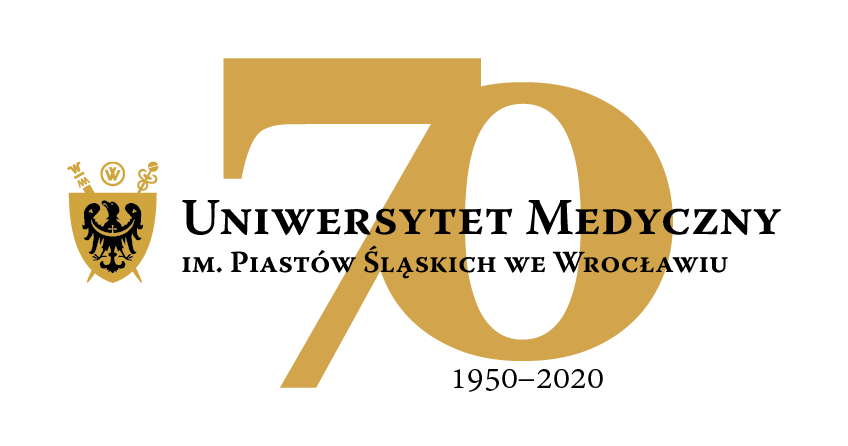 50-367 Wrocław, Wybrzeże Pasteura 1Dział Zamówień Publicznych UMWul. Marcinkowskiego 2-6, 50-368 Wrocławfaks 71 / 784-00-45e-mail: violetta.burzynska-oskroba@umed.wroc.pl50-367 Wrocław, Wybrzeże Pasteura 1Dział Zamówień Publicznych UMWul. Marcinkowskiego 2-6, 50-368 Wrocławfaks 71 / 784-00-45e-mail: violetta.burzynska-oskroba@umed.wroc.plLp.KRYTERIAWAGA%IlośćpktSposób oceny: wzory, uzyskaneinformacje mające wpływ na ocenę1Cena brutto oleju opałowego za okres 12 miesięcy z uwzględnieniem stałej marży/upustu6060                       Najniższa cena oferty Ilość pkt  = ------------------------------ x 60                       Cena oferty badanej   2Termin dostawy jednorazowejWykonawca winien podać oferowany termin realizacji przedmiotu zamówienia w GODZINACH.W przypadku zaoferowania terminu realizacji przedmiotu zamówienia dłuższego niż 48 godzin oferta zostanie odrzucona jako niezgodna z treścią Siwz2020Do 12 godzin – 20 pkt.Do 24 godzin – 10 pkt.Do 48 godzin – 0 pkt.  3Termin płatności faktury.Minimalny termin płatności faktury wynosi 14 dni kalendarzowych od dnia wystawienia faktury, maksymalny termin płatności faktury wynosi 28 dni od dnia wystawienia faktury. W przypadku określenia przez Wykonawcę terminu płatności poniżej 14 dni kalendarzowych lub powyżej 28 dni kalendarzowych oferta zostanie odrzucona  jako niezgodna z treścią Siwz202028 dni – 20 pkt.21 dni – 10 pkt.14 dni – 0 pkt.  Razem:100100Ilość pkt. = Suma pkt. za kryteria 1 - 3Wzór Formularza Ofertowego Wzór Oświadczenia w sprawie braku podstaw do wykluczenia Wzór oświadczenia dotyczącego przynależności lub braku przynależności do grupy kapitałowej – nie załączać do oferty 	
Wykonawca przekaże to oświadczenie Zamawiającemu w ciągu 3 dni od publikacji na stronie Zamawiającego informacji z otwarcia ofertWzór umowyL.p.Ilość
(w litrach)Ilość  (w m3)Cena jedn. netto
w PLN 
za 1 m3Cena jedn. brutto
w PLN 
za 1 m3
(kol. 5+9)Cena jedn. brutto
w PLN 
za 1 m3
(kol. 5+9)Cena netto
 w PLN
za 300 m3


   (kol. 5x4)Cena brutto
 w PLN
za 300 m3


  (kol. 7+9)VAT w %Stała marża/ upust cenowy ⃰ 
(w %)Cena brutto z uwzględnieniem stałej marży/
upustu ⃰ 
za 300 m3
    (kol. 8 +/-10)12345667891011Cena oleju opałowego 
w okresie 
12 miesięcy określona 
w dniu 13.07.2020300 000300……………………………………………………………………………………………Cena brutto producenta 
1 m3 oleju opałowego
z dnia 13.07.2020 do godz. 18:00 publikowana 
na stronie internetowej adres strony internetowej producenta: 


……………………………………..adres strony internetowej producenta: 


……………………………………..adres strony internetowej producenta: 


……………………………………..……………..……………..Słownie brutto PLNSłownie brutto PLNSłownie brutto PLNSłownie brutto PLNSłownie brutto PLN……………………………………………………………………………………..……………………………………………………………………………………..……………………………………………………………………………………..……………………………………………………………………………………..……………………………………………………………………………………..……………………………………………………………………………………..……………………………………………………………………………………..……………………………………………………………………………………..……………………………………………………………………………………..……………………………………………………………………………………..……………………………………………………………………………………..……………………………………………………………………………………..Termin dostawy jednorazowejWykonawca winien podać oferowany termin realizacji przedmiotu zamówienia
w GODZINACHW przypadku zaoferowania terminu realizacji przedmiotu zamówienia dłuższego niż 48 godzin oferta zostanie odrzucona jako niezgodna z treścią SiwzTermin dostawy jednorazowejWykonawca winien podać oferowany termin realizacji przedmiotu zamówienia
w GODZINACHW przypadku zaoferowania terminu realizacji przedmiotu zamówienia dłuższego niż 48 godzin oferta zostanie odrzucona jako niezgodna z treścią SiwzTermin dostawy jednorazowejWykonawca winien podać oferowany termin realizacji przedmiotu zamówienia
w GODZINACHW przypadku zaoferowania terminu realizacji przedmiotu zamówienia dłuższego niż 48 godzin oferta zostanie odrzucona jako niezgodna z treścią SiwzTermin dostawy jednorazowejWykonawca winien podać oferowany termin realizacji przedmiotu zamówienia
w GODZINACHW przypadku zaoferowania terminu realizacji przedmiotu zamówienia dłuższego niż 48 godzin oferta zostanie odrzucona jako niezgodna z treścią SiwzTermin dostawy jednorazowejWykonawca winien podać oferowany termin realizacji przedmiotu zamówienia
w GODZINACHW przypadku zaoferowania terminu realizacji przedmiotu zamówienia dłuższego niż 48 godzin oferta zostanie odrzucona jako niezgodna z treścią SiwzDo ….godzin(wpisać odpowiednio: 12 lub  24 lub 48 godz.)Do ….godzin(wpisać odpowiednio: 12 lub  24 lub 48 godz.)Do ….godzin(wpisać odpowiednio: 12 lub  24 lub 48 godz.)Do ….godzin(wpisać odpowiednio: 12 lub  24 lub 48 godz.)Do ….godzin(wpisać odpowiednio: 12 lub  24 lub 48 godz.)Do ….godzin(wpisać odpowiednio: 12 lub  24 lub 48 godz.)Termin płatności faktury.Minimalny termin płatności faktury wynosi 14 dni kalendarzowych od dnia wystawienia faktury, maksymalny termin płatności faktury wynosi 28 dni od dnia wystawienia faktury. W przypadku określenia przez Wykonawcę terminu płatności poniżej 14 dni kalendarzowych lub powyżej 28 dni kalendarzowych oferta zostanie odrzucona  jako niezgodna z treścią SiwzTermin płatności faktury.Minimalny termin płatności faktury wynosi 14 dni kalendarzowych od dnia wystawienia faktury, maksymalny termin płatności faktury wynosi 28 dni od dnia wystawienia faktury. W przypadku określenia przez Wykonawcę terminu płatności poniżej 14 dni kalendarzowych lub powyżej 28 dni kalendarzowych oferta zostanie odrzucona  jako niezgodna z treścią SiwzTermin płatności faktury.Minimalny termin płatności faktury wynosi 14 dni kalendarzowych od dnia wystawienia faktury, maksymalny termin płatności faktury wynosi 28 dni od dnia wystawienia faktury. W przypadku określenia przez Wykonawcę terminu płatności poniżej 14 dni kalendarzowych lub powyżej 28 dni kalendarzowych oferta zostanie odrzucona  jako niezgodna z treścią SiwzTermin płatności faktury.Minimalny termin płatności faktury wynosi 14 dni kalendarzowych od dnia wystawienia faktury, maksymalny termin płatności faktury wynosi 28 dni od dnia wystawienia faktury. W przypadku określenia przez Wykonawcę terminu płatności poniżej 14 dni kalendarzowych lub powyżej 28 dni kalendarzowych oferta zostanie odrzucona  jako niezgodna z treścią SiwzTermin płatności faktury.Minimalny termin płatności faktury wynosi 14 dni kalendarzowych od dnia wystawienia faktury, maksymalny termin płatności faktury wynosi 28 dni od dnia wystawienia faktury. W przypadku określenia przez Wykonawcę terminu płatności poniżej 14 dni kalendarzowych lub powyżej 28 dni kalendarzowych oferta zostanie odrzucona  jako niezgodna z treścią SiwzDo … dni(wpisać odpowiednio: 14 lub 21 lub 28 dni.)Do … dni(wpisać odpowiednio: 14 lub 21 lub 28 dni.)Do … dni(wpisać odpowiednio: 14 lub 21 lub 28 dni.)Do … dni(wpisać odpowiednio: 14 lub 21 lub 28 dni.)Do … dni(wpisać odpowiednio: 14 lub 21 lub 28 dni.)Do … dni(wpisać odpowiednio: 14 lub 21 lub 28 dni.)